PREMESSOa) - che il/la sottoscritta sig./ sig.ra  _______________________è proprietario/a, di __ immobile ____ sito in Comune di Bardonecchia, via _____________, censita/e al Catasto Fabbricati di detto Comune al foglio ____ numero ______________ sul quale è prevista, come da P.E. n.__ / _____ presentata in data ___________ al prot. ________ la realizzazione di ________________________;b) - che l’intervento prevede l’asservimento ad uso pubblico di una area di ________ m2 da destinarsi a _________________ ai sensi di ______________________;c) che il/la sottoscritta sig./ sig.ra  _______________________è proprietario/a, dell’area sita nel Comune di Bardonecchia, contraddistinta a catasto al Foglio n. ___ mapp. n. ________ del comune censuario di _________________ e così corerenziata:-TUTTO CIO’ PREMESSOAi sensi di _____________2il/la sottoscritta sig./ sig.ra  _______________________, CF. _______________________, assoggetta ad uso pubblico perpetuo e continuativo il soprassuolo dell’area di proprietà contraddistinta in Catasto, al Foglio n. ___ mapp. n. ________ del comune censuario di _________________ indicata con ___________ sullo stralcio di mappa in scala ___________, allegato al presente atto sotto la lettera A, così coerenziata :a nord: DORA DI MELEZET-garantendone la manutenzione straordinaria e demandando all’Amministrazione comunale la manutenzione ordinaria dell’area suindicata.Il sottoscritto autorizza il sig. Conservatore dei Registri immobiliari a trascrivere il presente atto affinché siano note a terzi le obbligazioni assunte con esonero dello stesso Sig. Conservatore di ogni responsabilità al riguardo.Bardonecchia, ______________firma_________________________________AUTENTICAZIONE DI FIRMEDinanzi me, _________, Segretario Comunale del Comune di Bardonecchia C.F. 86501270010, è comparso oggi ________________:- il sig./ la sig.ra______________, nato/a a ________, il _________, codice fiscale ___________, residente in _____________ a________________, identificato/a in base a documento d’identità n.___________, rilasciata dal Comune di ___________ il _____________,Bardonecchia, __________________							IL SEGRETARIO COMUNALE							________________________--------------VISTO ai fini dell’iscrizione in data _________al n._______ nel Repertorio degli atti soggetti a tassa di registro, quest’atto composto di __ fogli, per complessive ___ facciate.Bardonecchia, ________							IL SEGRETARIO COMUNALE							________________________COMUNE DI BARDONECCHIA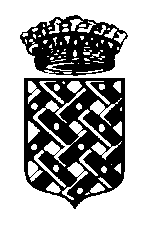 Area Tecnica – Sportello Unico EdiliziaSCHEMA DIATTO UNILATERALE DI ASSERVIMENTO AD USO PUBBLICO 